NO 2QUESTIONS OF BIOLOGY  50 MARKSWrite the appropriate answer required to complete the following sentences. / 4Marks Blood from the body ( deoxygenated blood ) enters the right side of the human heart through the blood vessel called…………The deoxygenated blood is pumped through the pulmonary………………….. to the lungThe oxygenated blood from the lungs enters  the heart through the blood vessel called the………………………………The oxygenated blood from the heart is pumped to the body through the blood vessel called………………..Name FOUR components found in human blood . for each named component , give one function that it carries out.  / 6MarksExplain how body ( skin ) maintain its body temperature. / 4Marksa) How are hormones produced? / 1Marksb) How do hormones move around the body? / 1Marksc) Insulin and glucagon are hormones. Where are they produced ? / 2Marksd) Explain the roles of insulin and glucagon in controlling sugar level. / 4Marks           5. Explain how the information  about a sharp object injuring the skin reaches the human brain. /3Marks                                     6. Given the following diagram 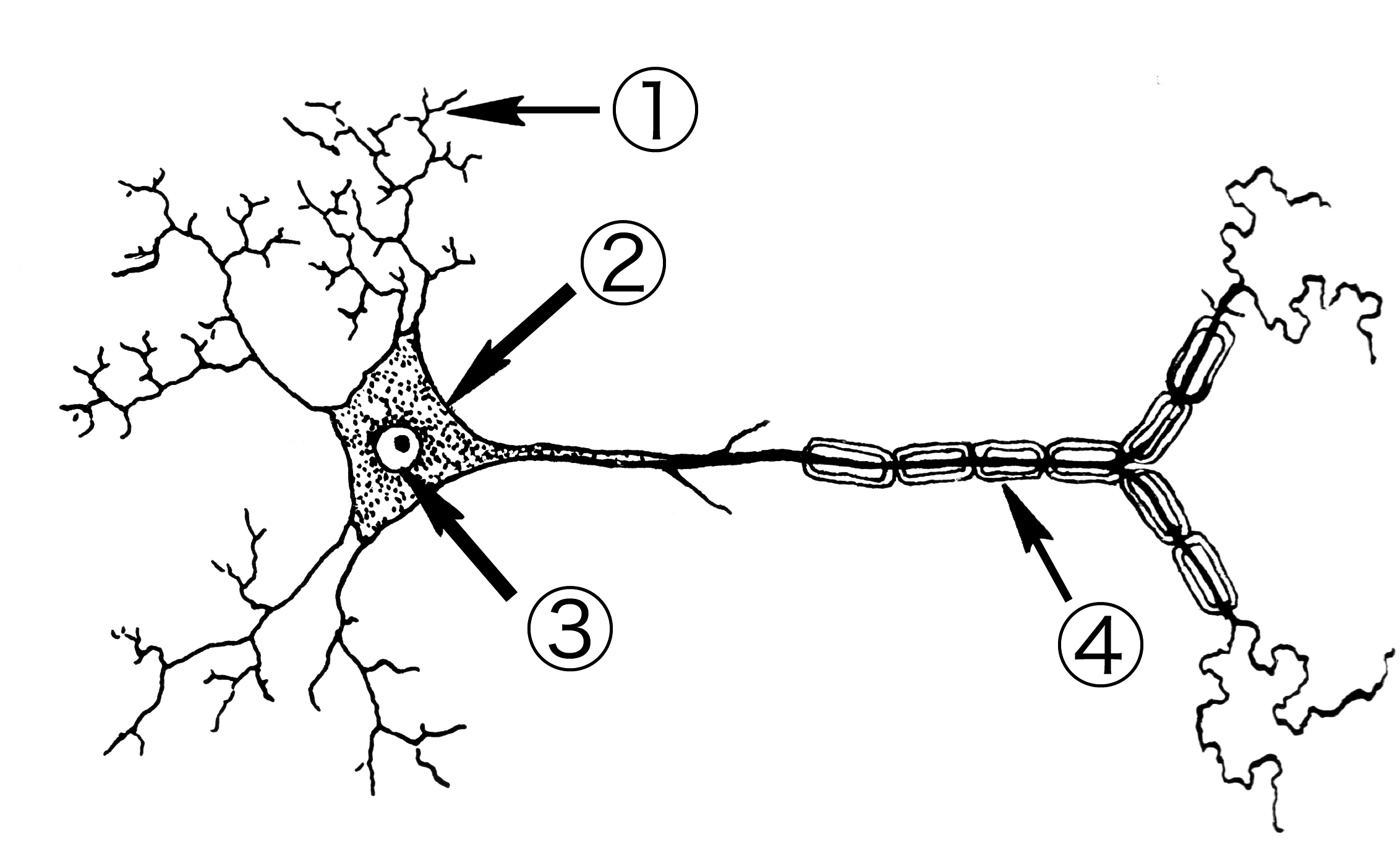 Name part labelled 1 , 2, 3, 4.          / 2Markswhat is the function of 1 and 3 .      / 2MarksDraw an arrow on the diagram to show the direction of nerve impulse. / 2Marks       7. State and differentiate three types of neurons. / 6Marks       8.  a) what it is the meaning of Respiration . / 2Marks            b) write chemical equation of respiration . / 2Marks            c) what are the applications of anaerobic respiration? / 2Marks        9.a) Describe how oxygen is transported around the body cells. / 2Marks          b) Explain how red blood cells are adapted to carry out its function. / 2Marks       10. What are the function of the following hormones:   / 3Marks           a) Anti Diuretic Hormone ( ADH )           b) Thyroxin            d) Adrenaline